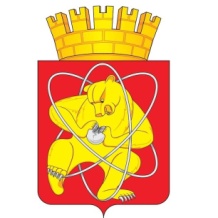 Городской округ «Закрытое административно – территориальное образование Железногорск Красноярского края»СОВЕТ ДЕПУТАТОВ ЗАТО г. ЖЕЛЕЗНОГОРСКРЕШЕНИЕ6 апреля 2023                                                                                                           № 26-306Р       г. ЖелезногорскО внесении изменении в решение Совета депутатов ЗАТО г. Железногорск от 27.04.2017 № 18-73Р «О создании муниципального координационного органа в сфере профилактики правонарушений на территории ЗАТО Железногорск»Руководствуясь Федеральным законом от 06.10.2003 N 131-ФЗ «Об общих принципах организации местного самоуправления в Российской Федерации», Федеральным законом от 23.06.2016 N 182-ФЗ «Об основах системы профилактики правонарушений в Российской Федерации», Уставом ЗАТО Железногорск, Совет депутатов ЗАТО г. Железногорск  РЕШИЛ:1. Внести в решение Совета депутатов ЗАТО г. Железногорск от 27.04.2017 N 18-73Р «О создании муниципального координационного органа в сфере профилактики правонарушений на территории ЗАТО Железногорск» следующее изменение:1.1. Приложение N 2 «Состав комиссии по профилактике правонарушений на территории ЗАТО Железногорск» изложить в новой редакции (приложение).2. Контроль над исполнением настоящего решения возложить на председателя комиссии по вопросам местного самоуправления и законности А.С. Федотова.3. Настоящее решение вступает в силу после его официального опубликования.Председатель Совета депутатов					ЗАТО г. Железногорск	                                                               С.Д. ПроскурнинПриложениек решению Совета депутатовЗАТО г. Железногорскот 06.04.2023 № 26-306РПриложение N 2к решению Совета депутатовЗАТО г. Железногорскот 27 апреля 2017 № 18-73РСОСТАВкомиссии по профилактике правонарушений на территории ЗАТО Железногорск ЧернятинДмитрий Михайлович-Глава ЗАТО г. Железногорск, председатель комиссииГерасимовДмитрий Анатольевич-заместитель Главы ЗАТО г. Железногорск по безопасности и взаимодействию с правоохранительными органами, заместитель председателя комиссии КовалевМаксим Сергеевич-начальник МУ МВД России по ЗАТО г. Железногорск Красноярского края, заместитель председателя комиссии (по согласованию)КарташовЕвгений Александрович-исполняющий обязанности заместителя Главы ЗАТО              г. Железногорск по социальным вопросам, заместитель председателя комиссииСмирновДенис Николаевич-главный специалист по общественной безопасности и режиму Отдела безопасности и режима Администрации ЗАТО г. Железногорск, секретарь комиссиичлены комиссии:члены комиссии:члены комиссии:Кабанов Антон Сергеевич-начальник Отдела в г. Железногорске УФСБ РФ по Красноярскому краю (по согласованию)МирсковВасилий Владимировичзаместитель начальника полиции по охране общественного порядка МУ МВД России по ЗАТО                 г. Железногорск Красноярского края (по согласованию)Ишмадова Оксана Байназаровна-начальник филиала по г. Железногорску ФКУ УИИ при ГУФСИН России по Красноярскому краю                                    (по согласованию)Перепелкин Алексей Иванович-начальник Отдела общественной безопасности и режима Администрации ЗАТО г. ЖелезногорскСкруберт Игорь Владимирович-руководитель МКУ «Управление образования»Ракша Юрий Михайлович-руководитель МКУ «Управление культуры»МалиноваМарина Юрьевна-главный специалист - ответственный секретарь комиссии по делам несовершеннолетних и защите их прав Администрации ЗАТО г. ЖелезногорскАрхиповаИрина Сергеевна-начальник Отдела общественных связей Администрации ЗАТО г. ЖелезногорскХамматова Татьяна Юрьевна-директор МКУ «Молодежный центр»Ермакович Василий Геннадьевич-начальник территориального отделения КГКУ «Управление социальной защиты населения» по ЗАТО г. ЖелезногорскАндросова Елена Викторовна-директор КГКУ «Центр занятости населения ЗАТО г. Железногорск» (по согласованию)Кузнецова Наталья Федоровнаглавный врач ФГБУЗ КБ № 51 ФМБА России                      (по согласованию)Травников Никита Андреевичдепутат Совета депутатов ЗАТО г. Железногорск                  (по согласованию)